V Praze dne 5. března 2019Tisková zprávaKlientská zóna ČSOB Pojišťovny je nyní zpřístupněná všem klientům ČSOB a Poštovní spořitelnyKlienti, kteří používají Internetové bankovnictví nebo Smartbanking ČSOB nyní mohou jedním kliknutím získat přehled i o všech svých pojistných smlouvách, které mají u ČSOB Pojišťovny prostřednictvím její Klientské zóny. Díky technologii Single-sign-on (SSO) pro přístup do Klientské zóny ČSOB Pojišťovny stačí přihlašovací údaje do klientova bankovnictví. Nemusí si tedy pamatovat další přihlašovací údaje navíc. Jak to funguje? „Jednoduše. Při prvním přechodu z Internetbankingu nebo Smartbankingu do Klientské zóny údaje o klientovi spárujeme a na pozadí vyhledáme v systému pojišťovny jeho pojistné smlouvy. Po doplnění několika málo údajů při první návštěvě přejde klient do Klientské zóny a veškeré údaje jsou spárované. Pro každou další návštěvu Klientské zóny pak už stačí jen kliknout na odkaz v bankovnictví,“ popisuje David Bláha z týmu ČSOB Pojišťovny a ČSOB, který novinku realizoval. 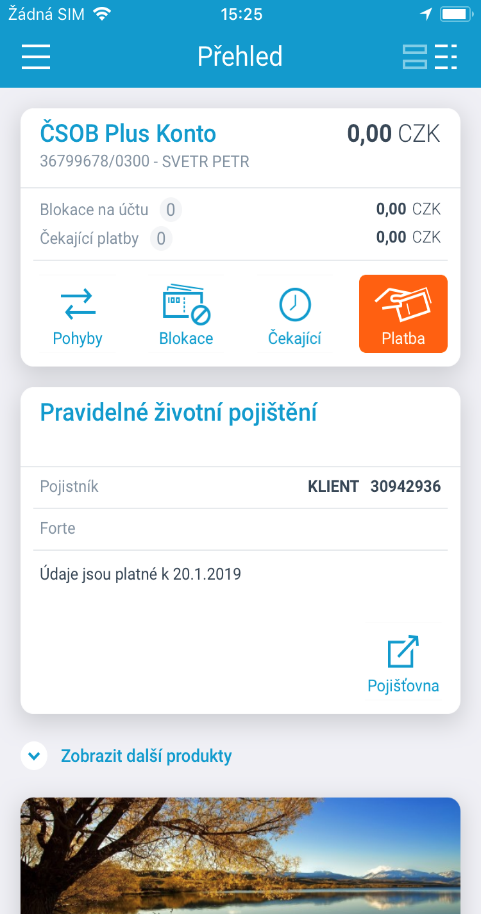 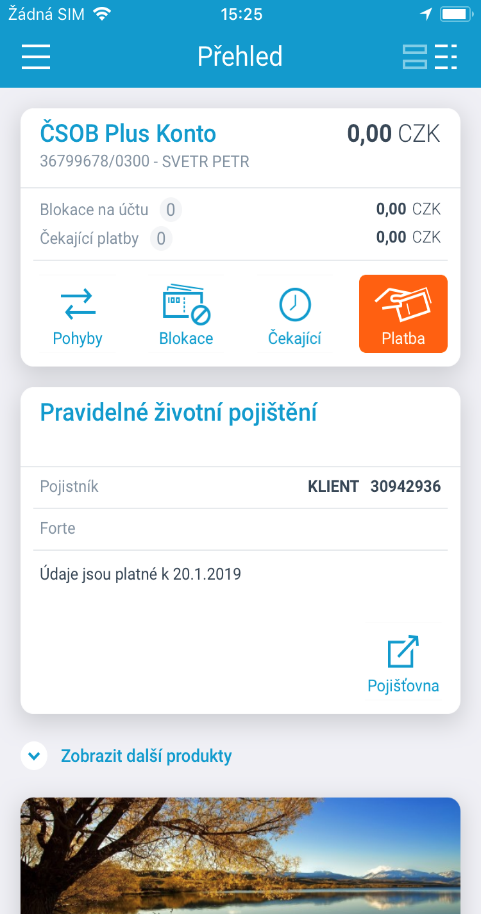 Design Klientské zóny je přizpůsoben designu Internetového bankovnictví, aby se klienti ihned zorientovali a našel v zóně pojišťovny vše, co potřebuje. „Propojením účtů mezi bankovnictvím a Klientskou zónou zjednodušujeme život našim klientům. Jen u toho ale zůstat nechceme. Naším cílem je Klientskou zónu rozšiřovat a poskytovat klientům maximální komfort při správě svých pojistných smluv a nabízet jim užitečné funkce, např. nahlášení škody on-line včetně přehledu, jak probíhá likvidace pojistné události,“ uvedl generální ředitel ČSOB Pojišťovny Jiří Střelický. 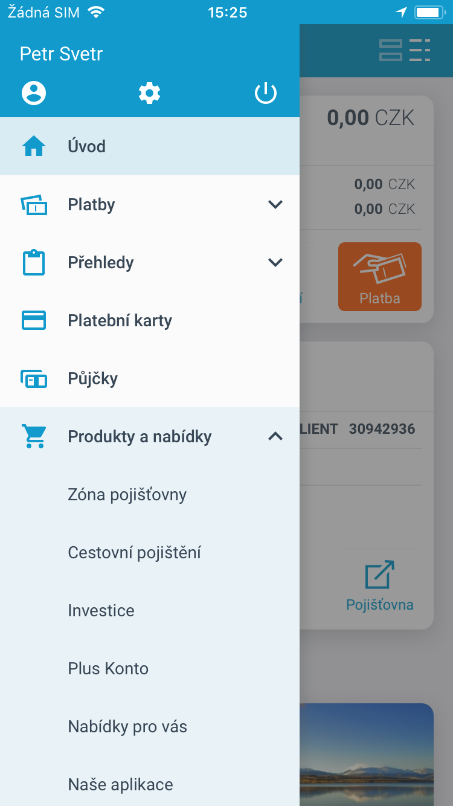 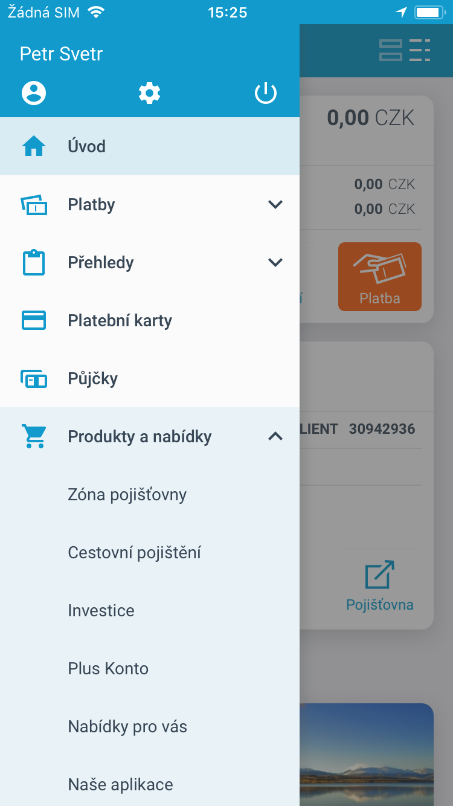 Skupina ČSOB je vedoucím hráčem na trhu finančních služeb v České republice. Skupina ČSOB je součástí mezinárodní bankopojišťovací skupiny KBC, která aktivně působí především v Belgii a v regionu střední a východní Evropy. Na českém trhu působí skupina ČSOB zejména pod obchodními značkami ČSOB, Era, Poštovní spořitelna, Hypoteční banka a ČMSS. Své služby skupina ČSOB poskytuje všem typům zákazníků, a to jak fyzickým osobám, tak malým a středním podnikům, korporátní a institucionální klientele. Do produktového portfolia skupiny ČSOB patří financování potřeb spojených s bydlením (hypotéky a půjčky ze stavebního spoření), pojistné produkty a penzijní fondy, produkty kolektivního financování a správa aktiv i specializované služby (leasing a factoring). Skupina ČSOB pečlivě naslouchá potřebám svých klientů a nabízí jim nikoliv produkty, ale nejvhodnější řešení. V rámci konceptu bankopojištění nabízí také produkty sesterské ČSOB Pojišťovny.Kontakt pro média:Petr Milata							     tiskový mluvčí						     	     ČSOB Pojišťovna						     tel. 	+420 605 202 976				     	     e-mail: petr.milata@csobpoj.cz  				       	    